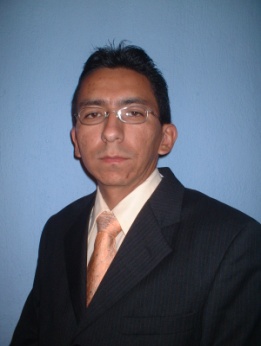                    PROFESIONALESPERITO AUXILIAR DEL CONSEJO DE LA JUDICATURA DEL ESTADO DE JALISCO EN MATERIA DE SINIESTROS, INCENDIOS Y EXPLOSIVOS. FOLIO 923.QUÍMICO TÉCNICO INDUSTRIALESCUELA POLITECNICA DE LA UNIVERSIDAD DE  GUADALAJARA.Realizando prácticas profesionales en el Departamento de Madera, Celulosa y Papel Ing. Kart Augustin Grellmann de la U de G. y en el Departamento de Control de Calidad del Mazapán de la Rosa.DIPLOMADO EN SALUD, SEGURIDAD EN EL TRABAJO Y PROTECCIÓN AL AMBIENTEEl cual se llevo a cabo en las instalaciones del Departamento de Salud Publica de la Universidad de Guadalajara y en el Centro Regional de Seguridad en el Trabajo, Capacitación y Productividad del Instituto Mexicano del Seguro Social, en el periodo de Marzo al  de Octubre del 2007.DIPLOMADO EN SINIESTROS CRIMINALISTICOS Y EXPLOSIVOSEl cual se llevo a cabo en las instalaciones del Instituto Jalisciense de Ciencias Forenses, en el periodo de Febrero del 2008 a Diciembre del 2008.DIPLOMADO DE SEMADET EN PROGRAMA DE CUMPLIMIENTO AMBIENTAL VOLUNTARIOEl cual se lleva a cabo actualmente en el Centro Internacional de Excelencia Empresarial ubicado en el Centro Universitario de Ciencias Económico-Administrativas.                  CERTIFICACIÓNAgente Capacitador Externo ante la Secretaria del Trabajo y Previsión Social, lo cual me certifica para impartir cursos de capacitación y adiestramiento en:Manejo de Materiales y Sustancias Peligrosas.Primeros Auxilios, seis acciones para salvar una vida.Manejo de Extintores, control y combate de incendios. Con el número de registro AEEL760929-TI2-0005.Certificación bajo el Estándar ANSI/NFPA 472-3 Competencias Profesionales de los que Responden a Incidentes con Materiales Peligrosos de la NFPA. Manejo de Materiales Peligrosos Nivel Técnico, lo cual me certifica como:Especialista en Materiales Peligrosos.                       EXPERIENCIA LABORALDependencia del Gobierno Municipal: DIRECCIÓN GENERAL DE PROTECCIÓN CIVIL Y BOMBEROS.Fecha de Asistencia de Octubre del 2015 a la fecha.Cargo: Director GeneralActividades Desempeñadas: Dirigir, controlar y llevar a cabo las actividades que tiene el Municipio en materia de protección civil y bomberos, conforme la normatividad aplicable; Establecer los programas básicos de prevención, auxilio y apoyo frente a la eventualidad de desastres provocados por los diferentes tipos de agentes; Atender los desastres provocados por los diferentes tipos de agentes y apoyar a la población en los casos de emergencia, realizando requisas a los particulares cuando se presenten casos urgentes para atender, restituyendo a los particulares los bienes requisados una vez controlada la situación de emergencia; Elaborar los registros de aforos, afectaciones humanas y materiales que se presenten en los asuntos de su competencia; Procurar la aplicación de métodos científicos y tecnológicos en materia de protección civil y bomberos; Coordinar la elaboración del atlas de riesgos del Municipio; Fomentar la capacitación institucional en materia de prevención, seguridad, contingencia y búsqueda de personas, así como la realización de simulacros; Proponer a la Secretaría General del Ayuntamiento, la suscripción de convenios de cooperación, aportación y colaboración en materia de Protección Civil y Bomberos, con sus similares de los tres órdenes de gobierno e internacionales, organismos no gubernamentales y particulares, participar en la ejecución de éstos y promover relaciones con dichas instancias;  Apoyar en los términos de la normatividad aplicable, a los municipios que no cuenten con equipo para el combate de incendios y desastres; Coordinar los trabajos de búsqueda y salvamento de personas, y en coordinación con las dependencias competentes, autorizar su movilización a otras zonas urbanas donde sean requeridos sus servicios; Elaborar y mantener actualizados los manuales de organización y de procedimientos de la Dirección General de Protección Civil y Bomberos y sus áreas, en coordinación con las dependencias competentes, enviarlos para su registro y aplicarlos; Emitir opiniones técnicas que puedan incidir en la actualización de las disposiciones reglamentarias relacionadas con las actividades de la Dirección General y que contribuyan de manera positiva en el diseño del modelo de ciudad en su arreglo multipolar;  Informar al Secretario General del Ayuntamiento, los avances de sus actividades y los resultados de sus análisis estadísticos que permitan medir la capacidad de respuesta de la Dirección General en los términos y condiciones que indique la misma; Emitir los dictámenes de riesgos, así como realizar visitas de inspección para verificar el cumplimiento de las disposiciones en materia de protección civil, dictando las medidas de seguridad de inmediata ejecución que se requieran para salvar o proteger la vida de las personas y sus bienes.     Dependencia del Gobierno Municipal: DIRECCIÓN DE INSPECCIÓN Y VIGILANCIA MUNICIPAL.Fecha de Asistencia de Noviembre del 2014 a Septiembre del 2015.Cargo: InspectorActividades Desempeñadas: Visitas de Inspección a giros comerciales, industriales y de prestación de servicios, con la finalidad de hacer cumplir las Leyes, Reglamentos y Normas establecidas. Responsable de Grupo de Inspectores de la zona de cabecera y de la zona del valle, atención de reportes ciudadanos, levantamiento de ordenes de visita, actas de hechos, apercibimientos y actas de infracción en el programa de regularización de negociaciones. Fui responsable del área administrativa de la zona del valle tiempo en el cual administraba la programación de las visitas de inspección.     Empresa: OMNILIFE MANUFACTURA, S.A. de C.V.                                                                                                                           Fechas de asistencia: De Agosto del 2010 a Octubre del 2010.Cargo: Supervisor de Seguridad e Higiene.Actividades Desempeñadas: Supervisar y Administrar la ejecución de los Programas de Seguridad de acuerdo al Estándar de la norma OSHA 18000 y 18001. Así como la aplicación y ejecución de las normas de Seguridad, realizar auditorías de seguridad y vigilar el cumplimiento del programa Seguridad en el Trabajo por la Observación Preventiva (STOP). Realizar la Evaluación y Ponderación de Riesgos externos e Internos y Realizar la Investigación de las Causas de los Accidentes, Capacitar e instruir al personal en Plan de Emergencias y Capacitar a los Brigadistas en las materias de Protección Civil, Primeros Auxilios, Combate y control de Incendios, Manejo de extintores, Evacuación y Búsqueda y Rescate. Así también de realizar visitas a las empresas del Corporativo con la finalidad de asegurar la correcta aplicación del Sistema de Seguridad en cada inmueble.  Dependencia del Gobierno Municipal: UNIDAD MUNICIPAL DE PROTECCIÓN CIVIL Y BOMBEROS DE TLAJOMULCO DE ZÚÑIGA.                                                                                                     Domicilio: Porfirio Díaz Nº 45, Tlajomulco de Zúñiga, Jal.                                                                                                                                 Fecha de Asistencia: De Enero del 2004 a Noviembre del 2014.Cargo: Coordinador responsable del área Físico-Química y  de Inspecciones. Con el grado de Comandante.Actividades Desempeñadas: Realizar las Inspecciones en materia de Protección Civil a las empresas públicas y privadas que se encuentran dentro del municipio, Evaluarlas y Dictaminarlas según cumplan con los requisitos necesarios de seguridad en la materia de Protección Civil.También estuve a cargo como líder de la Brigada de Materiales Peligrosos,Y realizo capacitaciones a las empresas en Manejo de Materiales Peligrosos.Realice la evaluación a los simulacros que las empresas realizan para medir la capacidad de respuesta de las brigadas de emergencia ante situaciones de alto riesgo.También fui el coordinador y enlace entre la Asociación de Industriales del Salto A.C. y el Ayuntamiento de Tlajomulco a través de la Dirección de Protección Civil y participo activamente en las reuniones mensuales del CAMME y los planes de ayuda mutua.Tuve a cargo el monitoreo y mantenimiento a las cuatro estaciones meteorológicas que son propiedad del municipio y cuya intención es conocer con exactitud las condiciones meteorológicas in situ para así determinar el grado de riesgo por Agente Perturbador Hidrometereológico,Tengo también la coordinación en la elaboración del ATLAS DE RIESGOS MUNICIPAL por riesgos y Agente Perturbador Químico.Y la responsabilidad en la Actualización del ATLAS ESTATAL DE RIESGOS.Así mismo fui el responsable de evaluar y dar seguimiento a los planes y proyectos que representa alto riesgo y entre los cuales están actualmente Libramiento Sur (Macro-libramiento) y Proyecto de Construcción del Gasoducto Manzanillo Guadalajara, ampliación de los Gasoductos de la empresa Suez antes Tractebel, Proyecto de Ampliación de vías de ferrocarril, Proyecto de Construcción de la Línea 3 del Sistema Eléctrico Tren Ligero. Además de coordinar y realizar actividades encaminadas a prevenir y minimizar desastres bajo los criterios y estándares de OFDA-LAC con Sistema de Comando de Incidentes y Evaluación de Daños y Análisis de Necesidades,Durante el tiempo previo al temporal de lluvias realice entre mis actividades recorridos preventivos a las presas y causes pluviales para identificar situaciones de riesgo específicamente por inundación, mismos que le son reportados directamente a la Presidencia Municipal y al Consejo Municipal de Protección Civil y contingencias a través de la Dirección de Protección Civil y Bomberos.He participado en cualquier tipo de emergencias, tales como: Servicio Médico de Emergencia, Supresión de Fugas y Derrames de Substancias Químicas, Combate y Control de Incendios, Explosiones y Evaluación de Agentes Explosivos, Búsquedas y Rescates, Capacitación a la Población, Inspecciones de Seguridad a Industrias y Comercios, Evacuaciones de áreas no Seguras, Restablecimiento de Vías de Comunicación, Participación en Campañas Sanitarias y Establecimiento de Refugios Temporales.Empresa: ROTOPLAS DE GUADALAJARA, S.A. DE C.V.Cargo: Supervisor de Producción.Cargo: Supervisor de Calidad.Actividades Desempeñadas: Coordinar al Personal del Turno, y Administrar los Recursos disponibles para cumplir con las metas programadas por el Gerente de Producción. Para lo que se tiene a cargo el Personal del área de Moldeo, y el personal de Producto Terminado; además, se realizan las Requisiciones de Materias Primas, Cambios de Moldes, y ajustes a las Maquinas para cumplir con las condiciones de proceso; además de Cuadrar reportes de Producción Fabricada contra Producción Terminada y Producción Entregada al A.P.T. Cambio de Programas y Condiciones de Fabricación mediante PLC, Revisión de Tiempos y Movimientos para eficientizar los programas de fabricación y el proceso, Inspección y Pruebas de Producto en Proceso y Producto en Desarrollo, Pruebas de Mejora en Insumos para reducción de Costos, Control de Producto No Conforme (Rechazo y Devoluciones de Clientes) determinando sus causas, las acciones correctivas y preventivas a seguir, Uso de las Técnicas 7 Herramientas y Seis Sigma,  Auxiliar del Superintendente Técnico y de Calidad en la gestión del Sistema ISO-9001 en la planta de Guadalajara realizando el seguimiento de la Norma, el Manual de Calidad, Procedimientos Administrativos, Operativos y auditorías a Proceso.Empresa: RESORTES DE ACERO DE JALISCO, S.A. DE C.V.Cargo: Auxiliar en la implantación del Sistema de Calidad ISO-9000, QS-9000 y de Seguridad Industrial.Actividad Desempeñada: Auxiliar en la implantación y seguimiento de Normas, Manual de Calidad, Procedimientos Operativos, Involucramiento del personal y Auditorías Internas.Empresa: ALIMENTOS Y GOLOSINAS DE CALIDAD WIPO Y CHILERA TAPATÍA, S.A. DE C.V.                                                                                                     Cargo: Asesor en Sistemas de Producción y Control de Calidad.Actividad Desempeñada: Se supervisa la línea de producción en la elaboración de chiles en polvo, acidulantes y salsas picantes en sus diferentes presentaciones; se inspeccionan materias primas e insumos como etiquetas, pegamentos, botella de Pet, botella de vidrio, tapones, tapaderas y corrugados, así como análisis de materias primas y producto terminado. Empresa: ACEITES VEGETALES FINOS, S.A. DE C.V. Cargo: Inspector de Insumos del área de Abastecimientos.Cargo: Químico Analista del Laboratorio de Control de Calidad.Actividad Desempeñada: Se realizan análisis físico-químicos de los diferentes productos en proceso y producto terminado, análisis de aguas de caldera, torres de enfriamiento y planta tratadora de aguas residuales, utilizando Turvidimetro HAACH, Cromatógrafo de Gases, Espectrofotómetro U.V., Conductimetro HAACH, Potenciómetro, Estabilidad de Ransimat, Balanza Analítica y semianalitica entre otros instrumentos, muestreos y análisis físico-químicos de Aceite Crudo como Materia Prima, y se inspeccionaban Corrugados, Botella de PET., Latas, Tapones para Botellas y Latas, Etiquetas, Pegamentos, Películas, Bolsas de Polietileno y Resina PET. Dependencia del Gobierno Municipal: UNIDAD MUNICIPAL DE PROTECCIÓN CIVIL TLAJOMULCO DE ZÚÑIGA.                                                                                                                                            Cargo: Jefe de Guardia, Oficial en Desastres.Actividad Desempeñada: Coordinar y realizar actividades encaminadas a prevenir y minimizar desastres, se participaba en cualquier llamado de emergencia, tales como: Servicio Médico de Emergencia, Supresión de Fugas y Derrames de Substancias Químicas, Combate y Control de Incendios, Búsquedas y Rescates, Capacitación a la Población, Inspecciones de Seguridad a Industrias y Comercios, Evacuaciones de áreas no Seguras, Restablecimiento de Vías de Comunicación, Participación en Campañas Sanitarias y Establecimiento de Refugios Temporales.ANEXO 1 CAPACITACIÓN Y CURSOS APROBADOS.ANEXO 2 CONFERENCIAS Y PARTICIPACIÓN COMO EXPOSITOR            ANEXO 1 CAPACITACIÓN Y CURSOS APROBADOSCurso de Rescate Acuático y Buceo: Impartido por la Unidad Estatal de Protección Civil y Bomberos Jalisco.Curso Básico del Sistema de Comando de Incidentes: Impartido por la Unidad Estatal de Protección Civil y Bomberos Jalisco.Seminario Internacional Prevención y Respuesta a Desastres Asociados a Sustancias Químicas Peligrosas: Impartido en la Cd de México por CENAPRED y la Fundación MAPFRE.Curso Integral de Salvamento Acuático: Impartido por la Asociación de Rescate Acuático A.C. Curso de Asesinos Seriales: Impartido por el Consultorio Especializado en Psicología Legal (PSILEX) y el Colegio de Psicólogos Jurídicos y Criminológicos de Jalisco, A.C.Curso de Elaboración de Dictámenes Periciales: Impartido por el Consultorio Especializado en Psicología Legal (PSILEX) y el Colegio de Psicólogos Jurídicos y Criminológicos de Jalisco, A.C.Conferencias de Prevención de Accidentes Vehiculares y Prevención de Accidentes en la EscuelaConferencias de actualización en Servicios de Emergencia y Seguridad: Impartido por la Unidad Estatal de Protección Civil y Bomberos.Programa STOP Seguridad en el Trabajo por la Observación Preventiva para la Supervisión: Impartido por el Ing. Jesús Martínez Pérez Duarte y la empresa Omnilife Manufactura.Jornada de Conferencias con motivo del Día del Bombero: Impartido en el mes de Agosto del 2010.Taller de Prevención de Riesgos en el Alcantarillado: Impartido en la 1er. Jornada de Saneamiento del SIAPA.Diplomado en Imagen Digital y Presentaciones Interactivas: Impartido por la empresa en medios Captar video.Curso para el manejo del los programas Aloha y Marplot para la simulación de Modelos de Dispersión para Accidentes Químicos. Impartido por la empresa GASE, OBRAS Y SERVICIOS AMBIENTALES SA DE CV, quien fue la encargada de realizar en conjunto con un servidor el Atlas de Riesgos Municipal de Tlajomulco de Zuñiga. Curso de Actualización de Atlas Estatal de Riesgos: Impartido por la Unidad de Protección Civil y Bomberos del Estado de Jalisco y el Instituto de Información Territorial del Estado de Jalisco.  Taller Tecnologías Vehiculares: Taller con herramientas hidráulicas para rescate Vehicular.Jornada Bomberil 2009: Cursos de actualización con motivo del día del Bombero.Curso de Análisis de Riesgos en los Procesos con SCRI-MODELOS, SCRI-FMEA, SCRI-Hazop, SCRI-What If/Checklist y SCRI Fuego: Impartido por la empresa Dinámica Heurística, quienes desarrollaron el software SCRI.Curso Evaluación de Daños y Análisis de Necesidades (EDAN) Nivel Operaciones: Impartido por la Unidad Estatal de Protección Civil y Bomberos y la Agencia para el Desarrollo Internacional Oficina de Asistencia para Desastres (OFDA).Diploma en Siniestros Criminalísticos y Explosivos: Avalado por la Secretaria de Educación Jalisco.Curso de Rescate Vehicular Básico: Impartido por la Dirección de Bomberos Guadalajara.Curso de Toxicología Industrial: Recibido en las instalaciones de CRESTCAP – IMSS.Conferencia Plan Rojo: Impartido durante la conmemoración del Día Nacional del Bombero Agosto del 2008.Conferencia Manejo de Materiales Peligrosos: Impartido durante la conmemoración del Día Nacional del Bombero.Conferencia Seguridad para el Manejo de Polvos Orgánicos Explosivos: Impartido durante la conmemoración del Día Nacional del Bombero.Conferencia Deberes de un Bombero y Brigadista: Impartido durante la conmemoración del Día Nacional del Bombero.Conferencia Rescate en Espacios Confinados: Impartido durante la conmemoración del Día Nacional del Bombero.Conferencia Mitos y Realidades de Seguridad con Gas LP: Impartido durante la conmemoración del Día Nacional del Bombero.Conferencia Panorama actual de los Accidentes Vehiculares: Impartido durante la conmemoración del Día Nacional del Bombero.Conferencia Acciones y Cuidados del Bombero en la Preservación de Indicios en el lugar de los Hechos: Impartido durante la conmemoración del Día Nacional del Bombero.Conferencia Normatividad del Bombero: Impartido durante la conmemoración del Día Nacional del Bombero.Conferencia Plan Rojo: Impartido durante la conmemoración del Día Nacional del Bombero.Curso Rescate Vehicular: Impartido por la Dirección General de Bomberos Guadalajara en Tlajomulco de Zuñiga.Curso Básico de Emergencias con Gas LP: Recibido en Tlajomulco de Zuñiga.Diplomado en Salud, Seguridad en el Trabajo y Protección al Ambiente: El cual se llevo a cabo en las instalaciones del Departamento de Salud Publica de la Universidad de Guadalajara y en el Centro Regional de Seguridad en el Trabajo, Capacitación y Productividad del Instituto Mexicano del Seguro Social.Curso de Manejo de Polvos Orgánicos Explosivos: Recibido durante la semana de Seguridad e Higiene de la Secretaria del Trabajo y Previsión Social.Curso de Manejo y Control de Residuos Peligrosos: Recibido durante la semana de Seguridad e Higiene de la Secretaria del Trabajo y Previsión Social.Curso Básico de Sistema de Comando de Incidentes (SCI): Impartido por la Unidad Estatal de Protección Civil y Bomberos y la Agencia para el Desarrollo Internacional Oficina de Asistencia para Desastres (OFDA) en 2007.Curso de Manejo de Emergencias en la Transportación y Distribución de Gas L.P.: Impartido por Prestadora de Servicios Hércules, S.A. de C.V. del GRUPO ZETA.Curso de Inducción al Diseño de Sistemas de Protección Contra Incendio: Recibido en las instalaciones de la empresa Solectron, avalado por Jones Lang LaSalle y FMR.XXV Curso Nacional de Manejo de Materiales Peligrosos: Recibido en Noviembre del 2006 en el Campo de Entrenamiento Merc, S.A. de C.V. por el Instituto Internacional de Administración de Riesgos, S.A. de C.V.Curso Actualización en Neurología para prestadores de Servicios Prehospitalarios de Urgencias y Emergencias: impartido por la Universidad de Guadalajara y la Asociación Latinoamericana de Cooperación en Emergencias Medicas y Desastres.Laboratorio HAZMAT: Recibido durante la semana de Seguridad e Higiene de la Secretaria del Trabajo y Previsión Social.Legislación, Manejo y Transportación de Materiales Peligrosos: Recibido en 2006 durante la semana de Seguridad e Higiene de la  Secretaria del Trabajo y Previsión Social.Curso Brigadas de Emergencia de las empresas SSYMA “Control y Combate de Incendios”: Recibido en las instalaciones de la empresa HUNTSMAN antes CIBA.Curso de Manejo y Control de Residuos Peligrosos: Recibido en las instalaciones de la empresa Vidriera Guadalajara.Sistema de Contabilidad y Responsabilidad: Impartido por los Bomberos de Tualatin Portland durante el programa de coordinación de ciudades Hermanas Portland – Guadalajara.Curso de Estrategias y Tácticas contra Incendio: Recibido de los Bomberos de las ciudades hermanas de Tualatin Portland durante el programa de coordinación de ciudades Hermanas Portland – Guadalajara.Curso de Bombero Nivel 1: Recibiendo la actualización durante el programa de capacitación continua y profesionalización en las instalaciones de la Unidad Municipal de Protección Civil de Tlajomulco de Zuñiga.Formación de Instructores de Protección Civil: Recibido en las instalaciones de la Unidad Municipal de Protección Civil de Tlajomulco de Zuñiga.Formación de Instructores de Primeros Auxilios Básicos y Seis Acciones para Salvar una Vida: Recibido en las instalaciones de la Unidad Municipal de Protección Civil de Tlajomulco de Zuñiga.Curso de Mantenimiento a Sistemas Automatizados Simples: Recibido en las instalaciones del Instituto de Formación para el Trabajo del Estado de Jalisco.Simulacro de  Identificación, Manejo y Control de Materiales Peligrosos: Recibido en las instalaciones de la empresa Pepsi-cola, durante la semana de Seguridad e Higiene de la Secretaria del Trabajo y Previsión Social.Curso y Simulacro de Manejo de Materiales Peligrosos: Recibido en las instalaciones de la empresa CIBA.Curso de Control de Motores: Recibido en el CAST Zapopan del CONALEP.Curso de Electro Hidráulica: Recibido en el CAST Zapopan del CONALEP.Curso de Electro Neumática: Recibido en el CAST Zapopan del CONALEP.Curso de Electricidad Básica: Recibido en el CAST Zapopan del CONALEP.Taller en el Uso Manejo de Gas L.P.: Impartido por Prestadora de Servicios Hércules, S.A. de C.V. del GRUPO ZETA.Manufactura Esbelta: Recibido internamente en la empresa Rotoplas de Guadalajara.Seis Sigma: Recibido internamente en la empresa Rotoplas de Guadalajara.Las 7 Herramientas: Recibido internamente en la empresa Rotoplas de Guadalajara.Actualización de Equipo Autónomo y Explosímetros: Impartido por MSA de México.Combate y Control de Incendios Nivel 1: Recibido en H. Cuerpo de Bomberos GDL.Curso Elemental de Gas L.P.: Impartido por Thermogas, S.A. de C.V. del GRUPO ZETA.Curso de Atención Integral del Paciente Diabético: Recibido en las instalaciones de los Servicios Médicos Municipales de  Tlaquepaque en coordinación con el IMSS.Seminario de Actualización de Grupos Voluntarios: Del cual tengo reconocimiento como participante del comité organizador por la Unidad Estatal de Protección Civil Jalisco.Técnico en Urgencias Médicas: Recibido en las instalaciones de la Unidad Estatal de Protección Civil.Primeros Auxilios Básico: Recibido en la Unidad Estatal de Protección Civil Jalisco.           ANEXO 2 CONFERENCIAS Y PARTICIPACION COMO EXPOSITORMazapán de la Rosa, S.A. de C.V. ponencias de:Identificación de Materiales Peligrosos.Amoniaco.AJEMONTERREY, S.A. de C.V. (BigCola) ponencia de:Identificación y Manejo de Materiales Peligrosos.Manejo Seguro del Amoniaco.SIEMENS VDO, S.A. DE C.V. ponencias de:Identificación y Manejo de Materiales Peligrosos.CONTINENTAL, S.A. de C.V. ponencias de:Identificación y Manejo de Materiales Peligrosos.H. Ayuntamiento de Zapopan, durante la semana de Protección Civil y Bomberos Zapopan en Agosto del 2007 con las ponencias: Manejo de Materiales Peligrosos.Niveles de Equipamiento para emergencias con materiales peligrosos.Centro Regional de Seguridad en el Trabajo, Capacitación y Productividad del Instituto Mexicano del Seguro Social CRESTCAP IMSS, durante el Diplomado en Salud, Seguridad en el Trabajo y Protección Al Ambiente con la ponencia: -      Planes de Emergencia.Asociación de Industriales de El Salto, durante la reunión del CAMEE de Noviembre del 2007 con la ponencia:-      Plan Interno de Protección Civil.H. Ayuntamiento de Tlajomulco de Zuñiga, durante la conmemoración del Día Nacional de Protección Civil en Septiembre del 2008 con la ponencia:-      Acciones Inmediatas de la Brigada en Contingencia con Materiales Peligrosos.Instituto Jalisciense de Ciencias Forenses, durante el Diplomado en Siniestros, Incendios y Explosivos con la ponencia:Materiales Tóxicos y Corrosivos.Secretaría del Trabajo y Previsión Social, durante XXV Semana Estatal de la Cultura Laboral en Octubre del 2009, con la ponencia:Identificación de Materiales Peligrosos.Guía para la Elaboración de Simulacros.H. Ayuntamiento de Tlajomulco de Zuñiga, durante la conmemoración del Día Nacional del Bombero en Agosto del 2010 con la ponencia:-      Emergencia con Materiales Peligrosos.Industrias Alen, SA de CV, durante la semana de seguridad de Octubre del 2010 con la ponencia:-      Plan Familiar de Protección Civil.